Ordblindetest på computerlu 4.2.18Udfyldes af eleven før testen.BemyndighedserklæringOpret elev:Direkte identifikationElevens UNI-Login skal være koblet sammen med cpr.nr., før hun kan testes.Under punkt 5. findes elevens kode og unilogin.1.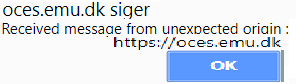 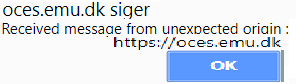 2. Udfyld med din NEMID (Hvis du ikke kommer rigtig ind, gå ud af Browseren, luk maskinen helt ned og vent vent - start forfra).3. Indtast kode / nøgle4a. Vælg ”Manuel administration” og opret eleven direkte ved hjælp af ”Tilknyt med CPR”4.b En elev kan slettes fra institutionen ved at trykke på slet ud for elevens navn.5. Hvis en elev har glemt sin kode til unilogin (eleven kan ikke huske sin selvvalgte adgangskode). Nulstil den enkeltes adgangskode a) vælg ”Mine brugere” og b) vælg ”Adgangskoder”, c) vælg klasse, d) vælg nulstil ”x” i firkant til venstre ud for den aktuelle elev.Gå helt ud af Browseren, sluk maskinen helt.Eleven vil tage testen:https://ordblindetest.nu/vejleder Klik på , brug dit NemID, vælg klasse ogskift ”Ikke adgang” til ”Adgang”  for den aktuelle elev.Gå helt ud af Browseren, luk maskinen nedSelve testen. Testpersonen.Lockin som testperson med NEMID på https://brugeradministration.emu.dk/Nu er testen klar. Maskinen skal stå tændt mens en elev tester sig på en anden maskine.Når testene er færdige skal Browsere og maskiner lukkes helt ned (slukkes).Selve testen.Eleven.Eleven skriver ordblindetest.nu i sin Browser på egen maskine og trykker på enter.Eleven udfylder UNI-Login kode. Testen er i gang.Efter test gå helt ud af Browseren, luk maskinen helt ned.Udskrive rapportenVent, vent:  https://ordblindetest.nu/vejleder vha. af dit NemIDGå helt ud af Browseren, luk maskinen ned